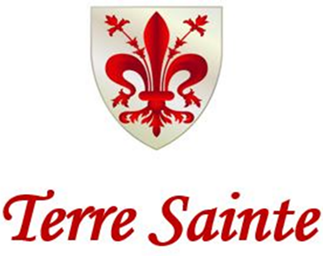    FORM A - CONCEPTUAL DESIGN SUBMITTAL Date:  			    	Lot #:	  				Owner:   														                                                                                             Approved Architect/Designer:   											Address:  													Email Address:   												                                                                               Telephone:   													                                                                                       ** The following items are required as part of this electronic submission:Drawings and/or photographs that represent the selected style and general massingConceptual site plan indicating house, garage, accessory structure and driveway locationsI have read and agree to abide by the Architectural Guidelines for Terre Sainte.  Signature (Owner):  												